ПЛАН И РАСПОРЕД ПРЕДАВАЊАП1, П2, ...., П15 – Предавање прво, Предавање друго, ..., Предавање петнаесто, Ч - ЧасоваПЛАН И РАСПОРЕД ВЈЕЖБИВ1, В2, ...., В15 – Вјежба прва, Вјежба друга, ..., Вјежба петнаеста, ТВ – Теоријска вјежба, ПВ – Практична вјежба, Ч - ЧасоваПРЕДМЕТНИ НАСТАВНИК:Проф.др Душко Вејновић, редовни професор __________________________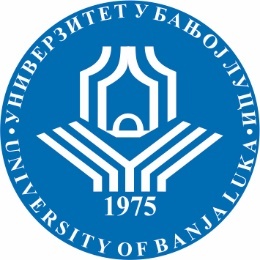 УНИВЕРЗИТЕТ У БАЊОЈ ЛУЦИФАКУЛТЕТ БЕЗБЈЕДНОСНИХ НАУКАБезбједност и криминалистика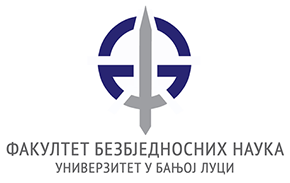 Школска годинаПредметШифра предметаСтудијски програмЦиклус студијаГодина студијаСеместарБрој студенатаБрој група за вјежбе2018/2019.СоциологијаОБК09СОЦОБК16СОЦБезбјeдност и криминалистикаПрви ПрваЗимски1СедмицаПредавањеТематска јединицаДанДатумВријемеМјесто одржавањаЧНаставникIП1Појам и метод наукеПетак12.10.2018.12,15-15,00Амфитеатар4Проф.др Душко Вејновић, редовни професорIIП2Појам, предмет, задаци, историјски развој и метод социологијеПетак19.10.2018.12,15-15,00Амфитеатар4Проф.др Душко Вејновић, редовни професорIIIП3Социолошке теоријеПетак26.10.2018.12,15,15,00Амфитеатар4Проф.др Душко Вејновић, редовни професорIVП4Старије социолошке теоријеАмфитеатар4Проф.др Душко Вејновић, редовни професорVП5Савремене социолошке теоријеПетак2.11.2018.12,15-15,00Амфитеатар4Проф.др Душко Вејновић, редовни професорVIП6Неки погледи на теоријски плурализам у социологијиПетак9.11.2018.12,15-15,00Амфитеатар4Проф.др Душко Вејновић, редовни професорVIIП7Однос социологије и других друштвених наука, те посебних социологијаПетак16.11.2018.12,15-15,00Амфитеатар4Проф.др Душко Вејновић, редовни професорVIIIП8Социологија, друштво и његова структура, Тест 1Петак23.11.2018.12,15-15-00Амфитеатар4Проф.др Душко Вејновић, редовни професорIXП9Људски рад као социолошка категоријаПетак30.11.2018.12,15-15,00Амфитеатар4Проф.др Душко Вејновић, редовни професорXП10Друштвене појаве, друштвени односи, друштвени процеси и друштвене творевине7.12.2018.12,15-15.00Амфитеатар4Проф.др Душко Вејновић, редовни професорXIП11Друштвене групе, установе и организације, привредне, политичке установе и организацијеПетак14.12.2018.12,15-15,00Амфитеатар4Проф.др Душко Вејновић, редовни професорXIIП12Политичке установе и организације, држава,  политичке странке и синдикатиПетак21.12.2018.12,15-15,00Амфитеатар4Проф.др Душко Вејновић, редовни професорXIIIП13Јавно мнијење и улога средстава масовних комуникација у друштвуПетак28.12.2018.12,15-15,00Амфитеатар4Проф.др Душко Вејновић, редовни професорXIVП14Култура, цивилизација и савремено друштвоПетак4.1.2019.12,15-15,00Амфитеатар4Проф.др Душко Вејновић, редовни професорXVП15Социолошки аспекти заштите, одбране и безбједности (дефендологије) државе, Тест 2,Петак11.1.2019.12,15-15,00Амфитеатар4Проф.др Душко Вејновић, редовни професорСедмицаВјежбаТип вјежбеТематска јединицаДанДатумВријемеМјесто одржавањаЧСарадникIВ1ТВУвод у социолошку терминологијуПонедјељак08.10.2018.08,15-10,00Амфитеатар2мр Далибор СавићIIВ2ТВКултура и друштвоПонедјељак15.10.2018.08,15-10,00Амфитеатар2мр Далибор СавићIIIВ3ТВСавремене друштвене промјенеПонедјељак22.10.2018.08,15-10,00Амфитеатар2мр Далибор СавићIVВ4ТВДруштвена интеракција и свакодневни животПонедјељак29.10.2018.08,15-10,00Амфитеатар2мр Далибор СавићVВ5ТВРодностПонедјељак05.11.2018.08,15-10,00Амфитеатар2мр Далибор СавићVIВ6ТВЗлочин и девијантностПонедјељак12.11.2018.08,15-10,00Амфитеатар2мр Далибор СавићVIIВ7ТВПрви колоквијумПонедјељак19.11.2018.08,15-10,00Амфитеатар2мр Далибор СавићVIIIВ8ТВСиромаштво и друштвена искљученостПонедјељак26.11.2018.08,15-10,00Амфитеатар2мр Далибор СавићIXВ9ТВРелигија Понедјељак03.12.2018.08,15-10,00Амфитеатар2мр Далибор СавићXВ10ТВГрадови и ургани просториПонедјељак10.12.2018.08,15-10,00Амфитеатар2мр Далибор СавићXIВ11ТВЕколошка кризаПонедјељак17.12.2018.08,15-10,00Амфитеатар2мр Далибор СавићXIIВ12ТВМетоде истраживања у социологијиПонедјељак24.12.2018.08,15-10,00Амфитеатар2мр Далибор СавићXIIIВ13ТВДруги колоквијумПонедјељак31.12.2018.08,15-10,00Амфитеатар2мр Далибор СавићXIVВ14ПВПрезентације семинарских радова и распарава о њимаПонедјељак14.01.2019.08,15-10,00Амфитеатар2мр Далибор СавићXVВ15ПВПрезентације студентских радова и расправа о њимаПонедјељак21.01.2019.08,15-10,00Амфитеатар2мр Далибор Савић